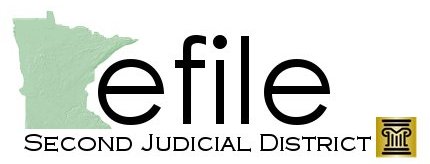 Juvenile eFiling Guide for ProbationDeficient Document Filing Incorrect Fees, if applicableIncorrect VenueIncorrect Case NumberIncorrect Case Number. If court administration identifies the document has the wrong case number, the filing will be rejected. However, if court administration does not identify the wrong case number, it is possible it will be accepted into the wrong case and the Judicial Officer will not have it available for the court hearing. All Filings. It is expected that all filings for Juvenile court will be eFiled, except Delinquency Petitions. Multiple Case Numbers. Filings with multiple case numbers must be filed into each case.Proposed Orders. All documents requiring a Judge’s signature should be filed as a Proposed Document with a comment providing the title of the document. 	Courtesy Copies. Judicial Officers want filers to include electronic courtesy copies of all under advisement submissions, evaluations, motions (for matters set for trial) and Probation Officer Reports emailed to their chambers email. Judicial E-Mail Addresses. E-Mail addresses have been assigned to each judicial unit, referred to as chambers email. This email address should be used for courtesy copies via e-Filing or for proposed orders and other documents as requested by the Judicial Officer. Chambers Email AddressesPleadings submitted in court. Pleadings will no longer be accepted during court, except documents produced during the court hearing and/or signed by Judicial Officers. All pleadings must be e-Filed prior to the court hearing.Urgency or Warrant. If your pleading is urgent or requests a warrant, the filer should include “urgent” or “warrant” in the filing description field. The filer may also send an email notification to alert court administration staff: 2ndJuvDelAdmin@courts.state.mn.us.Group ID. Group ID’s are no longer necessary on subsequent filing.Separate Documents. For each event, you must enter a lead document. Do not use the attachment document.Specific Code. Always use most descriptive filing code possible when filing documents, refrain from using general codes such as Other Document, Affidavit – Other, Petition – Other, Order – Other. These should only be used when a more specific filing code is not available.Eservice. It is expected that Justice Partners will up for eservice on all cases with ordered evaluations or when cases are scheduled for trial. If you are required to serve a document upon someone who is not signed up for eservice, contact that person to request that they signup.Parties. If you are filing a subsequent pleading which adds a party, you must add the specific party or parties to the case.Communications. eFiling communications may be sent to the following email address: 2ndJuvDelAdmin@courts.state.mn.us for Delinquency.Orders. Court administration will continue to distribute all orders to probation; Hearing Notices. Court will not send Notices of Hearing to Probation because integrations provide that information to those offices.Probation Violations and Special Requests. Probation will courtesy copy partners at filing.Restitution Documents. All Restitution documents will be eFiled.NAR Calendars. Court administration will no longer send probation a copy of the NAR calendar. Email Addresses. Each agency will identify an email address for distribution of orders, documents and Initial Petitions.Frequently Used Filing CodesRamsey County AttorneyDelinquency & Traffic: RCAOJuvenileEFS@co.ramsey.mn.usTruancy: RCAOJuvenileTIP@co.ramsey.mn.us  Runaway: RCAOJuvenileRIP@co.ramsey.mn.usProbationcc-juvenile-court-orders@co.ramsey.mn.usCHS.YouthEngagementProgram@co.ramsey.mn.usjudith.franklin@CO.RAMSEY.MN.USPublic Defender2ndDistJuvService@pubdef.state.mn.usTopicFiling CodeFiling DescriptionSpecial InstructionsEJJSentencing Worksheet-EJJNon-Appearance ReviewsProbation RecommendationNAR ReportsNoticeNotice of Child's Location/PlacementProbation ViolationProbation Violation Courtesy copy parties.Probation ViolationProbation Violation ReportUsed for Truancy/Runaway.Courtesy copy parties.Probation ViolationConditional Release Violation ReportCourtesy copy parties.Proposed OrderProposed DocumentTitle of Document.Use for all documents requiring a Judicial Officer signature.Report/EvaluationAssessment/Evaluation ReportDiagnostic AssessmentReport/EvaluationCertification StudyReport/EvaluationCommunity Work Service ReportReport/EvaluationOther Investigation/Evaluation/Assessment ReportReport/EvaluationPredisposition Investigation Report (POR)Used for Probation Officer ReportReport/EvaluationProgress ReportReport/EvaluationPsychological Evaluation ReportReport/EvaluationPsychosexual Evaluation ReportReport/EvaluationReport-OtherStaffing ReportReport/EvaluationRule 20 Evaluation ReportReport/EvaluationTreatment ReportRestitutionAffidavit for Restitution[Victim Initials]RestitutionOther DocumentConf [Victim Initials]RestitutionRestitution Form/CertificateDetermination of RestitutionRestitutionCorrespondenceObligation Letter to JuvRestitutionCorrespondenceVictim Notification LetterRestitutionPayment PlanSpecial Request no hearing requestMotionSpecial RequestSpecial Request with hearing requestRequest for HearingSpecial RequestTransferProbation Transfer of AgentTransportOrder to TransportMust be distributed by probation officer if filed by probation officer.